OSNOVNA ŠKOLA AUGUSTA HARAMBAŠIĆA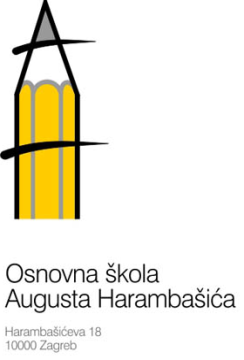 HARAMBAŠIĆEVA 18, 10000 ZAGREBe-mail: os-zagreb-029@os-aharambasica-zg.skole.hrTel. 2312-920 Fax. 2441-535KLASA: 007-02/22-02/03URBROJ: 251-144-22-1Zagreb, 12. svibnja 2022.                                      POZIV za 8. sjednicu       Školskog odboraSjednica će se održati u četvrtak 19. svibnja 2022. godine s početkom u 18:15 sati u školi.Za sjednicu se predlaže slijedeći dnevni red:1. Verifikacija zapisnika 8. sjednice Školskog odbora2. Izvješće o provođenju preventivnih programa, stanju sigurnosti i mjerama     poduzetim u cilju zaštite prava učenika u I. polugodištu šk. god. 2021./2022.3. Izmjene i dopune Godišnjeg plana i programa rada  i Kurikula4. Najam dvorane5. Pitanja, prijedlozi, obavijesti   				                                            Predsjednik Školskog odbora:         Dejan Jakšić, prof.